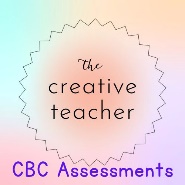 JUNIOR SECONDARY SCHOOLGRADE 7 GRADE 7 EXAMIANTIONHEALTH EDUCATIONTime: 1 hour 20 minutes plus 10 minutes reading time INSTRUCTIONS TO CANDIDATEWrite your name. Candidate number. Class and school in the box above Do not open this booklet until you are told to do soYou are given 10 minutes to read through the questions. Do not start writing until you are told to do soRead each question carefullyAnswer all the questions Write your answer in either blue or black ink, in the spaces provided in the bookletFOR THE USE OF MARKERS ONLY Define Health 										(2mks )Define health education 								(2mks )State three importance of health education for healthy living 				(3mks )i)ii)iii)Grade 7 pupils from a certain school were asked to identify career opportunities related to health education. List 4 opportunities most likely stated				               (4mks )Name two health related activities you can do at school					(2mks )Explain the cause of the following nutritional deficiencies and disorders Goiter											(1mk) Constipation										(1mk ) Marasmus 										(1mk )The photo below shows a patient suffering from a certain nutritional disorder 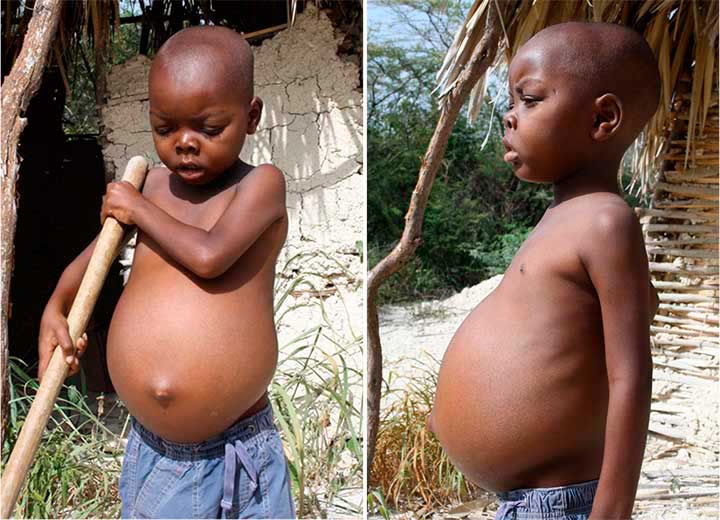 State three signs and symptoms of the above disorder					 (3mks)During health education lesson. Halima was asked by her teacher to prepare a list of meal that contain all macro-nutrients. Name the three macro nutrients found in the food she listed (3mks )State three examples of non-communicable diseases and disorders 			(3mks )On her way back from school, Anita met a patient with seizure and he kept on jerking his arms and legs. The above patient wars likely suffering from 					(2mks)Explain how Anita can offer first aid to the patient in question 10. 			(2mks)Name any three common physical changes in adolescent boys and girls 			(2mks)State three factors to consider when planning a family meal 				(3mks)Study the pictures below and use them to answer the questions that follow.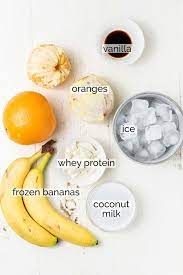 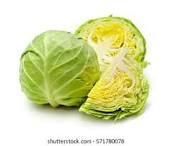 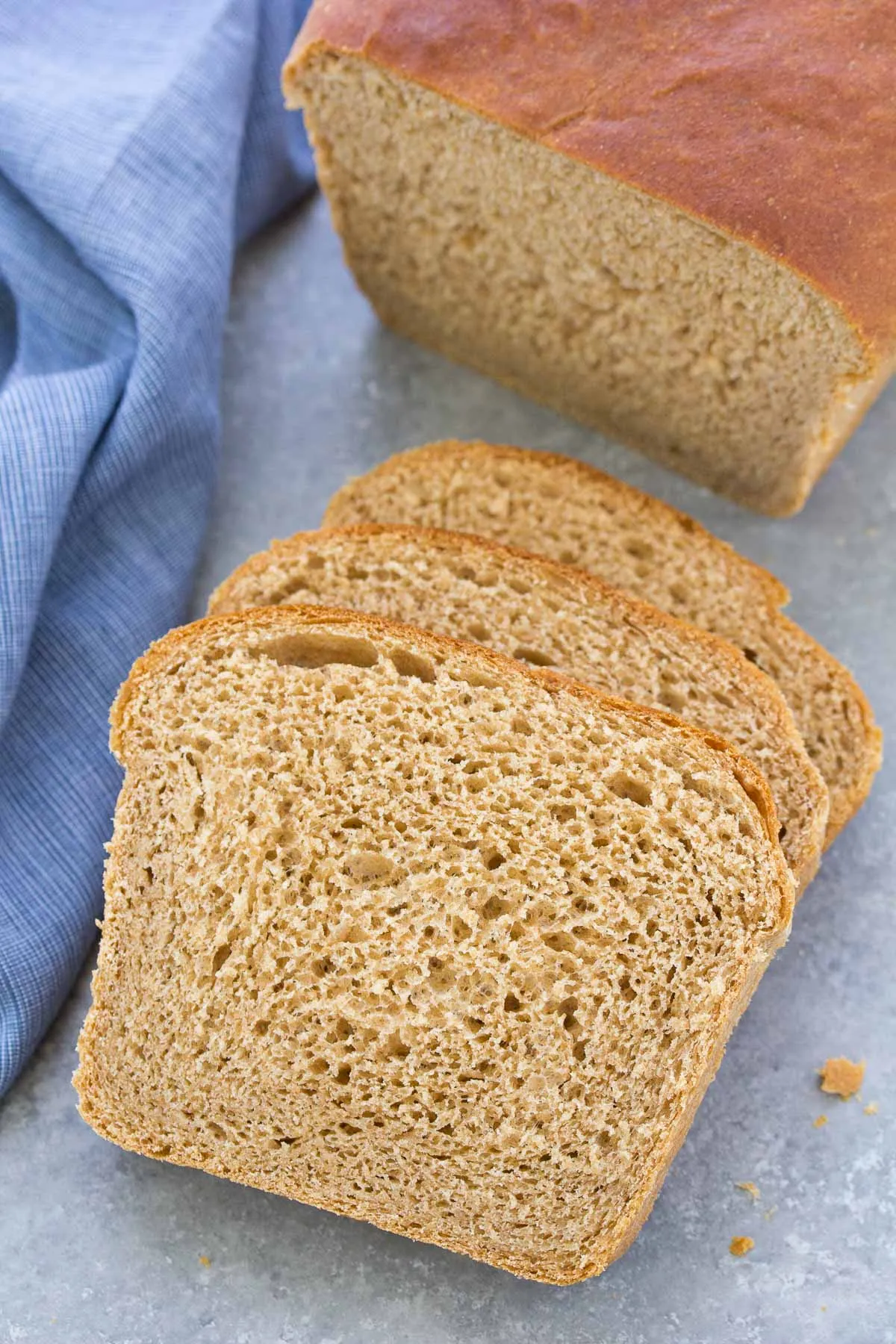 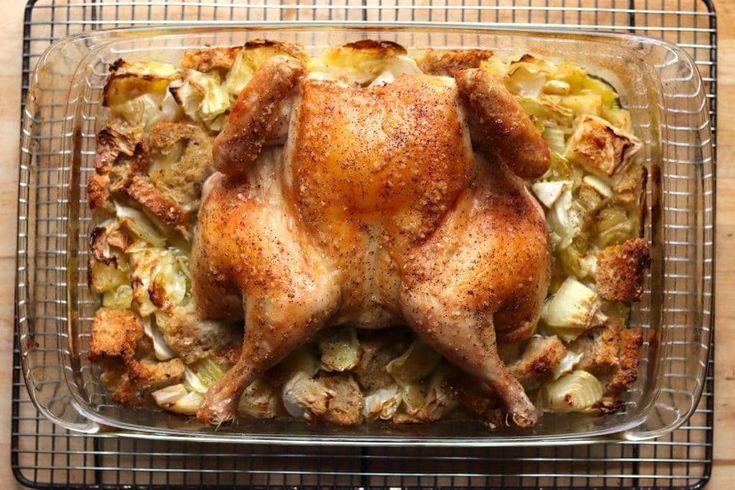 Identify the food items labelled A,B,C and D 					(4mks)A------B------C------D------Which nutrients do we obtain from each of the food in the above pictures 	(4mks)Which of the foods  in the pictures above provide us with macronutrients 	(2mks)NAME GRADE SCHOOLASSIGNMENT NO.                                                                                       MARKS                                                                                       MARKS OUT OF 50PERCENTAGE 